МУНИЦИПАЛЬНОЕ КАЗЕННОЕ ДОШКОЛЬНОЕ ОБРАЗОВАТЕЛЬНОЕ УЧРЕЖДЕНИЕ ДЕТСКИЙ САД КОМБИНИРОВАННОГО ВИДА №4 г АШИ ЧЕЛЯБИНСКОЙ ОБЛАСТИКонспект интегрированного занятия в старшей группе по теме:       « Дорога в страну здоровья».                                  Выполнила: воспитатель I квалификационной категории МКДОУ №4 г.Аши Радаева А.С.                                                                                                                    Конспект интегрированного занятия в старшей группе по теме:       « Дорога в страну здоровья».Выполнила: воспитатель I квалификационной категории МКДОУ №4 г.Аши Радаева А.С.   Цели  занятия:Образовательная: -формировать представление о правильном питании и факторах, разрушающих здоровье;- учить детей делать выводы на основе опытно-экспериментальной  деятельности.Развивающая:- развивать логическое мышление, память, внимание, наблюдательность, умение устанавливать причинно- следственный связи.;- активизировать речь детей, обогащать словарный запас понятиями «углеводы», «белки», «жиры», « правильное питание».Воспитательная:- воспитывать интерес к здоровому образу жизни, умение работать в  микрогруппах.Материал и оборудование к занятию: мультимедийная установка, макеты деревьев «Здоровейка» и « Заболейка», муляжи полезных и вредных продуктов, корзина, макет пирамиды здоровья, карточки с изображением продуктов питания, пиктограммы, микроскопы, шапочки на голову, пазл.Ход занятия:Под негромкую музыку дети с воспитателем входят в зал.В:Ребята, проходите, посмотрите, как много у нас гостей, давайте с ними поздороваемся .( Дети здороваются)В: Сегодня я приглашаю вас в необычное путешествие, в дороге нам потребуется хорошее настроение, для этого давайте встанем в круг, возьмемся за руки, улыбнемся друг другу и назовем свое имя. (дети называют свои имена)Ну вот мы и познакомились!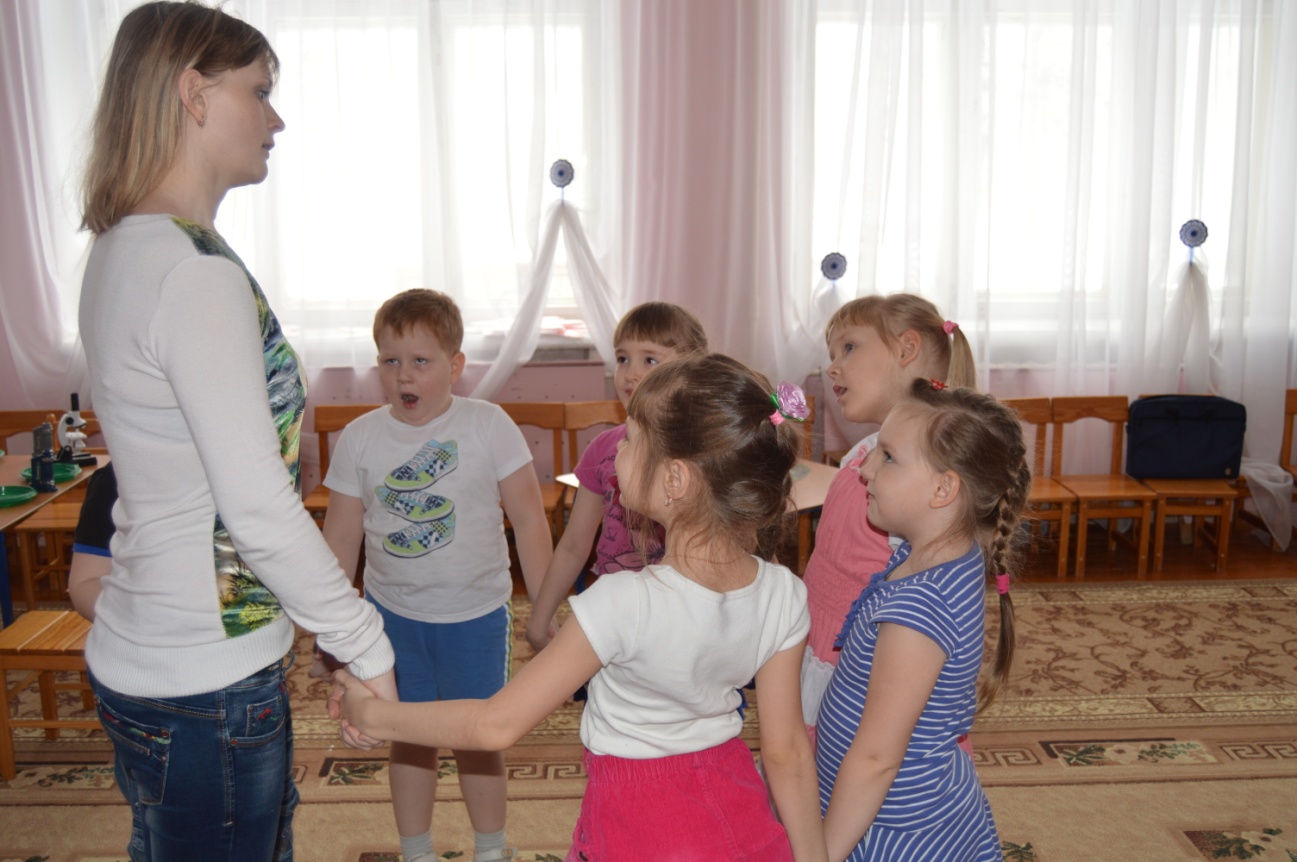 В: Ребята, сегодня в садик пришло видеосообщение от здоровячков. А вы знаете, кто такие здоровячки?(ответы детей)В:Правильно, это дети, которые заботятся о своем здоровье. Послушайте, что они говорят.( дети слушают видеосообщение здоровячков)Запись здоровячков.В:  Здоровячки попали в беду, вы согласны им помочь?(да)В:  Ну, что ж, давайте посмотрим на карту и сориентируемся по ней, куда идти.( на экране появляется видеокарта)В: Куда лежит наш путь?Д: Наш путь лежит через лес.В: Тогда не будем терять  ни минуты. В путь!Дети с воспитателем под музыку отправляются в путь.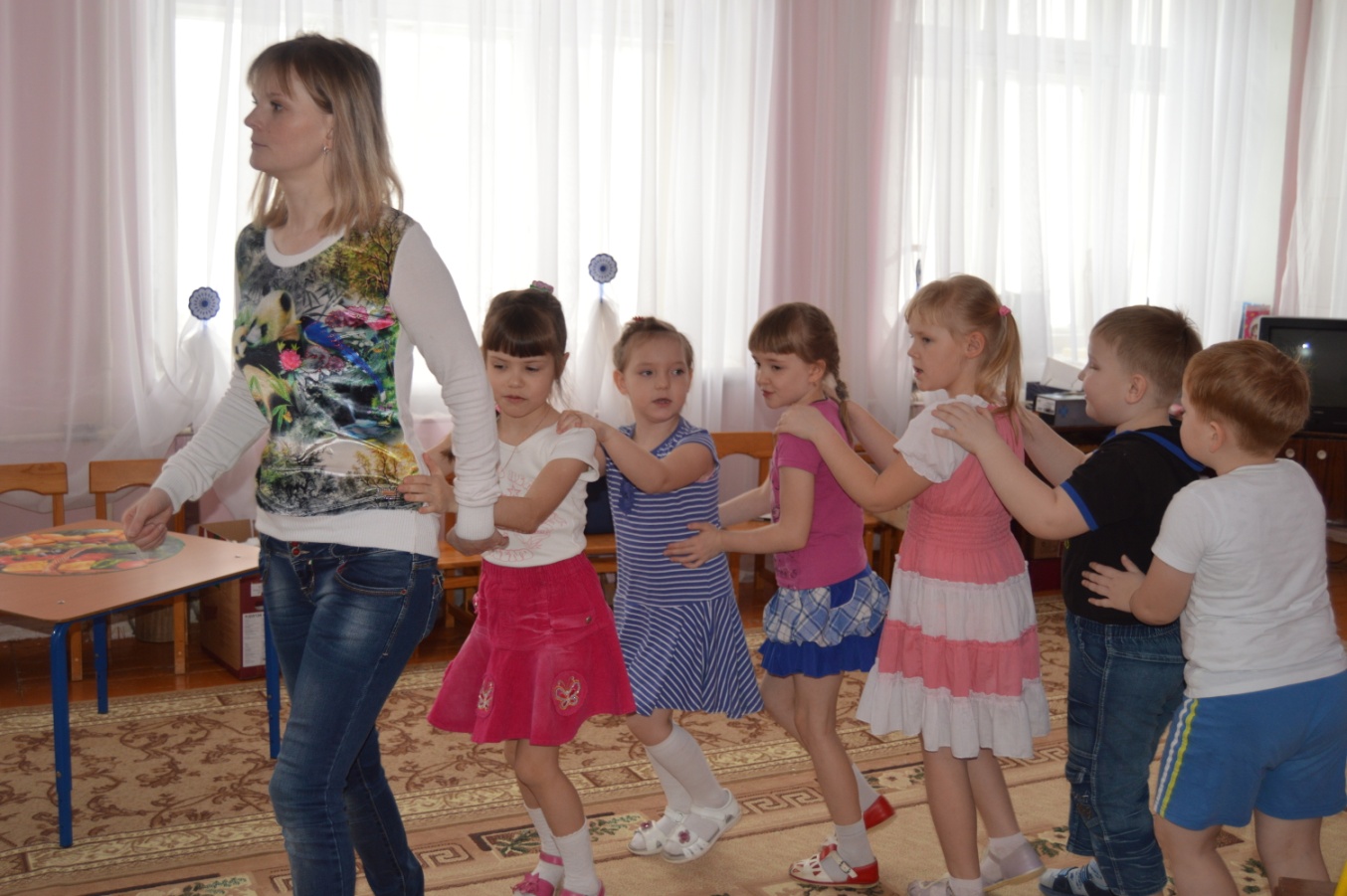 В: А вот и лес. Он таит в себе много разных сюрпризов. Давайте посмотрим, какой из них он приготовил  для нас.( воспитатель читает смайлик с заданием: « И вот вы в лесу.Корзина на месте.Продукты из этой корзины развесьте.Продукты полезные- на Здоровейку,А вредные очень- на Заболейку.»)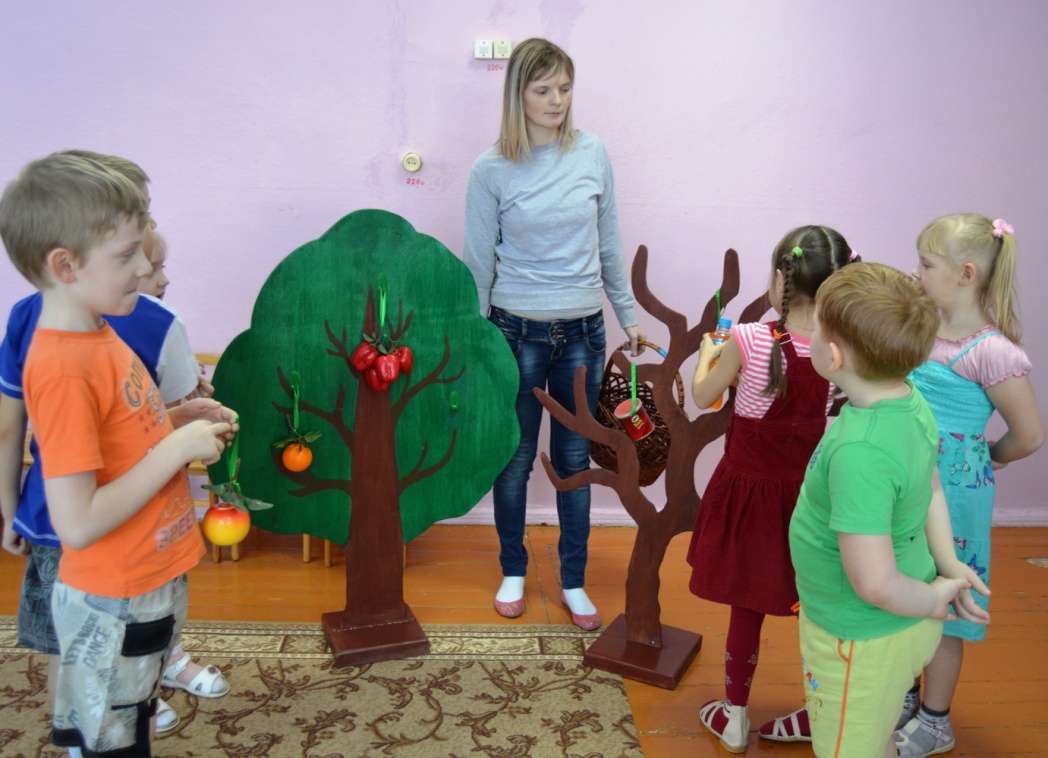 В: Возьмите по одному продукту из корзины и подумайте,  на какое дерево повесите и почему.( дети по очереди выполняют задание )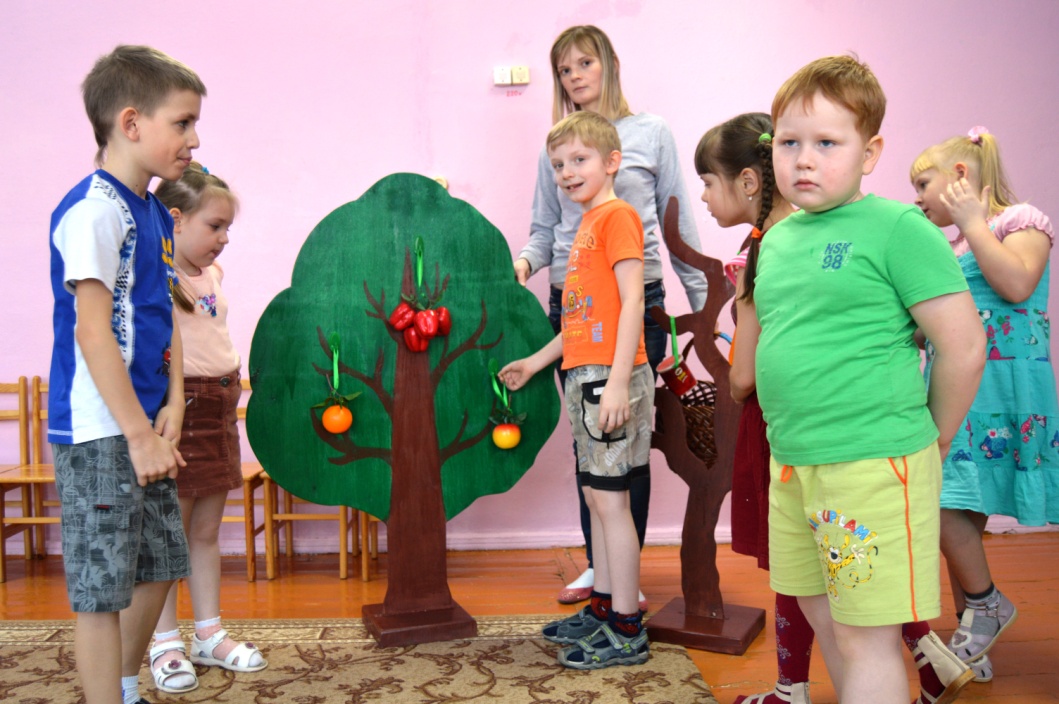 В: Чем он полезен?(вреден?). Воспитатель поясняет  какие витамины( вредные составляющие) содержатся в каждом продукте и чем он полезен (вреден).В: Мы выяснили, что на Заболейке вредные продукты, в них много соли, жира, газа. Они мешают нам быть здоровыми. А на Здоровейке полезные продукты, они помогают расти, укрепляют иммунитетВ: Молодцы! Правильно! Посмотрите на карту, смайлик улыбается, значит первое задание выполнено. Что  нас ждет дальше?Д: Пирамида.В:А вы сможете ее собрать?(да)     Дети собирают пирамиду.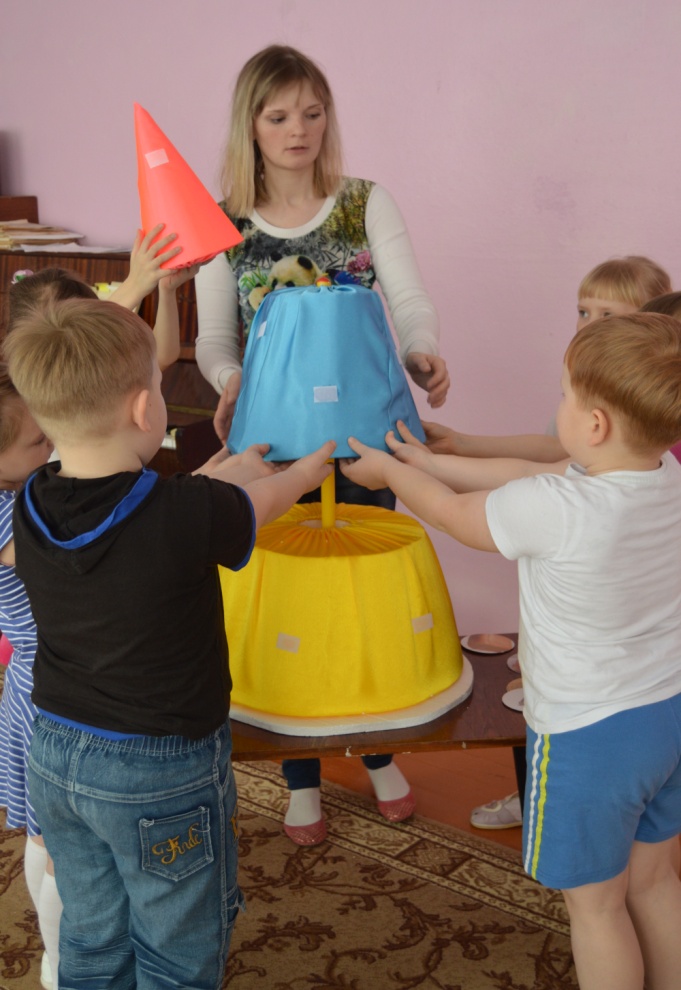 В:А здесь пирамида у нас  путиНикак не проехать, никак не пройти.( воспитатель читает смайлик с заданием)И вот вам второе условье-Ее превратить в пирамиду здоровья.В:Вы согласны? (да)В: Пирамида питания поделена на три этажа и чем больше этаж, тем больше этих продуктов должно быть в рационе, ведь не все продукты одинаково полезны, поэтому важно знать, что полезно для нашего организма, а что не очень. В основании пирамиды обильная пища, богатая углеводами. Углеводы содержатся в крупах. Есть такие картинки? Давайте прикрепим их. Также углеводы содержатся в макаронных и хлебобулочных изделиях.(дети прикрепляют картинки)В: Что содержится в этих продуктах?Д: Углеводы( дети повторяют хором)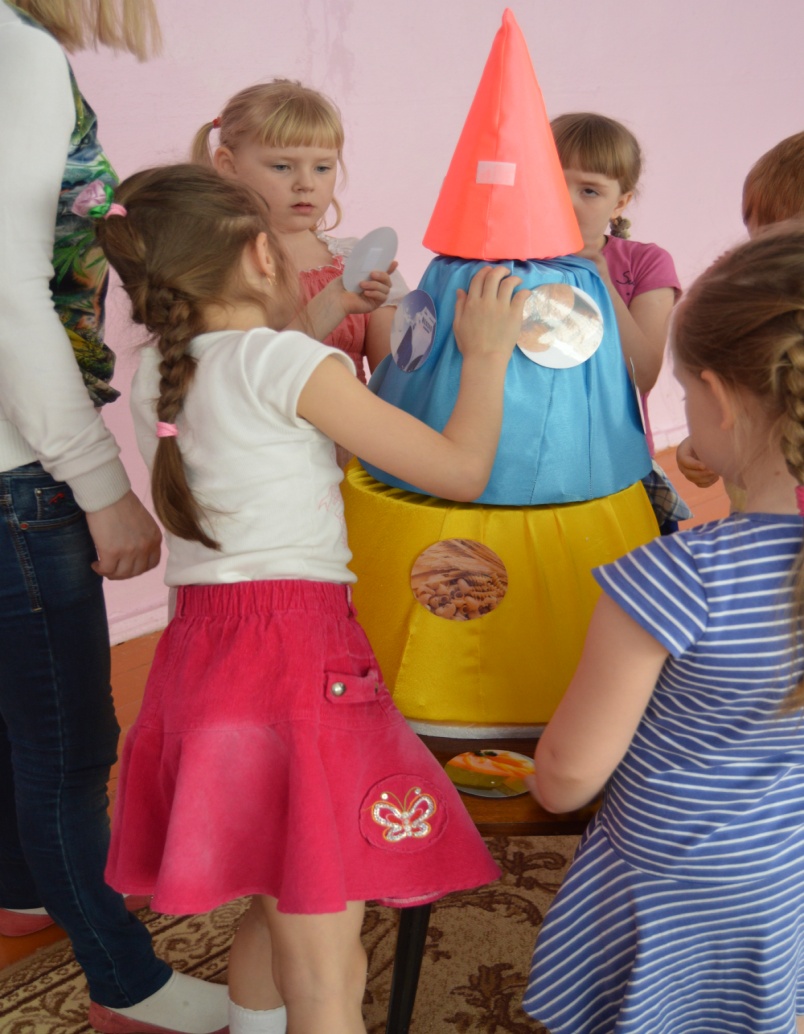 В:Выше находится «этаж» с продуктами, богатыми белками. Это мясо, птица, рыба, яйцо, орехи, горох. Есть такие картинки?( дети прикрепляют картинки) В: Что содержится в этих продуктах?Д: Белки( дети повторяют хором)В:Завершает пирамиду небольшая верхушка с жирами. Это мороженое, масла, торты.(дети прикрепляют картинки).  Их надо совсем немного. В: Что содержится в этих продуктах?Д:Жиры( дети повторяют хором)В: Каких продуктов в рационе должно быть больше?Д: Углеводы, белки.В: А каких меньше?Д: Жиров.В: Молодцы! Вы справились со вторым заданием, нам нужно двигаться дальше, но дорогу нам преградила речка молочная, кисельные берега. Ой, мост качается. Речка, речка! Пропусти нас на другой бережок!Р: Пропущу, если назовете молочные продукты. Кто назовет, тот пройдет.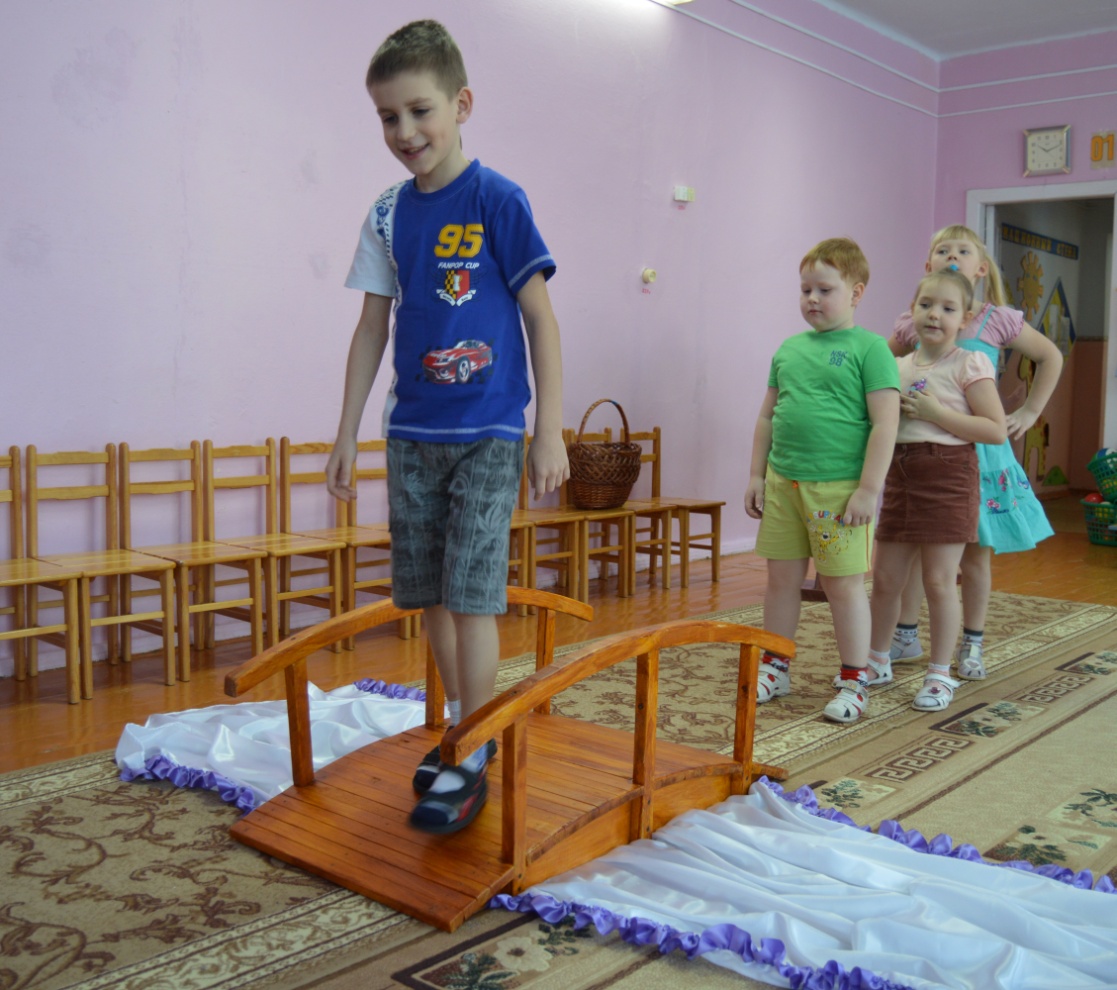 Д: Сыр, сметана, творог.Р:Молодцы! Много знаете молочных продуктов. Мои продукты особенно полезны  для детей.В:Ребята, а как вы думаете, для чего полезны молочные продукты?Д:Для зубов, костей.В:А вы бережете ваши зубки? Заботитесь о них?Д:ДаВ: Скажите, что надо делать, чтоб зубки были крепкими и здоровыми?Д:  Чистить зубы 2 раза в день, полоскать после еды, ходить к зубному врачу.   В:Я очень рада, что вы знаете, как сохранить зубы крепкими и здоровыми!   Смайлик улыбается, значит  третье задание  выполнено. Посмотрите на карту, что нас ждет дальше?Д: Книга. 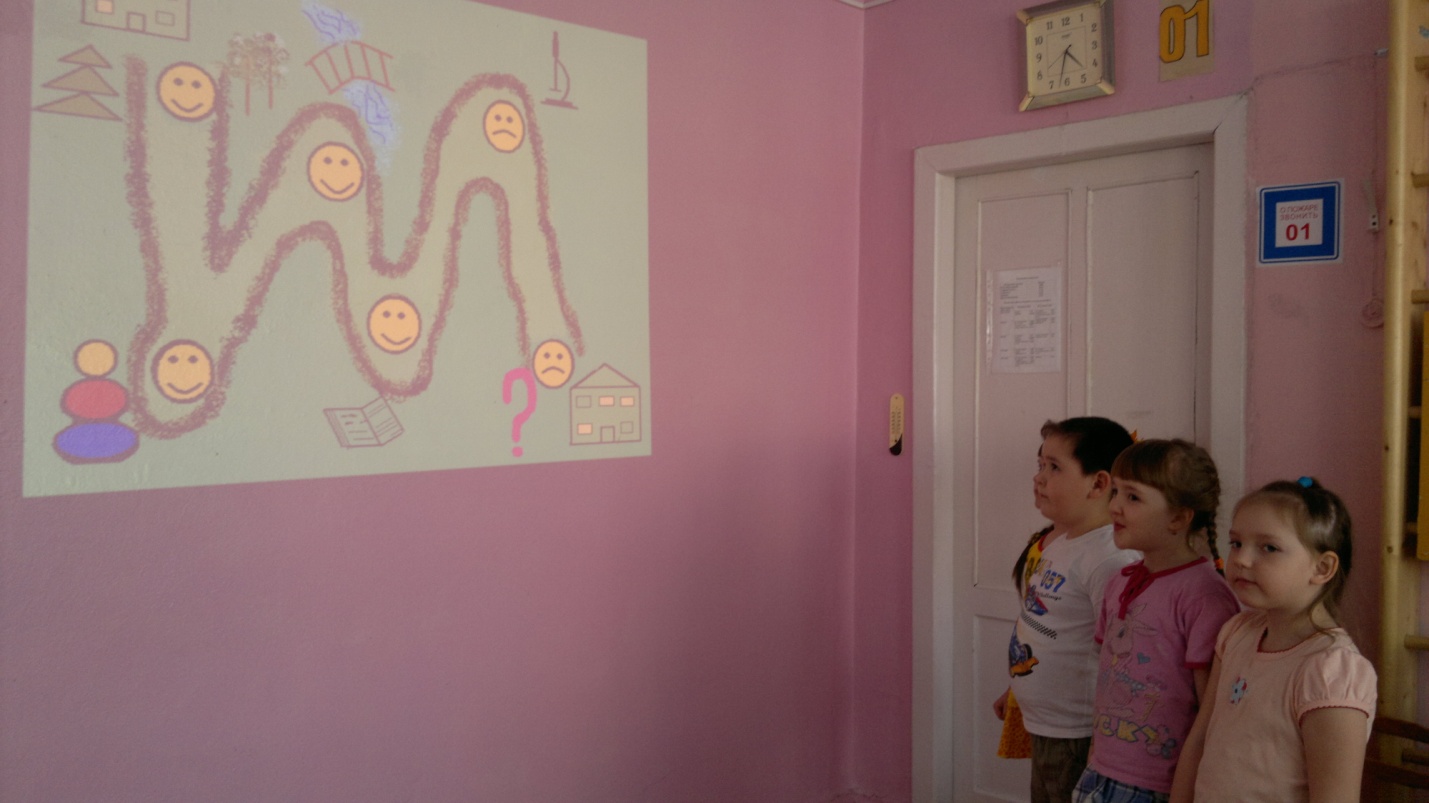 В:Посиди послушай сказку про Марфушу,Догадаться может всяк,Что она сделала не так?Просмотр сказки про Марфушу. В: Что Марфуша сделала неправильно? Д: Не вымыла руки перед едой, поднимала еду с полу, ела на ходу, разговаривала во время еды, ела горячее, после еды сразу побежала играть .( на каждый ответ дети находят пиктограмму)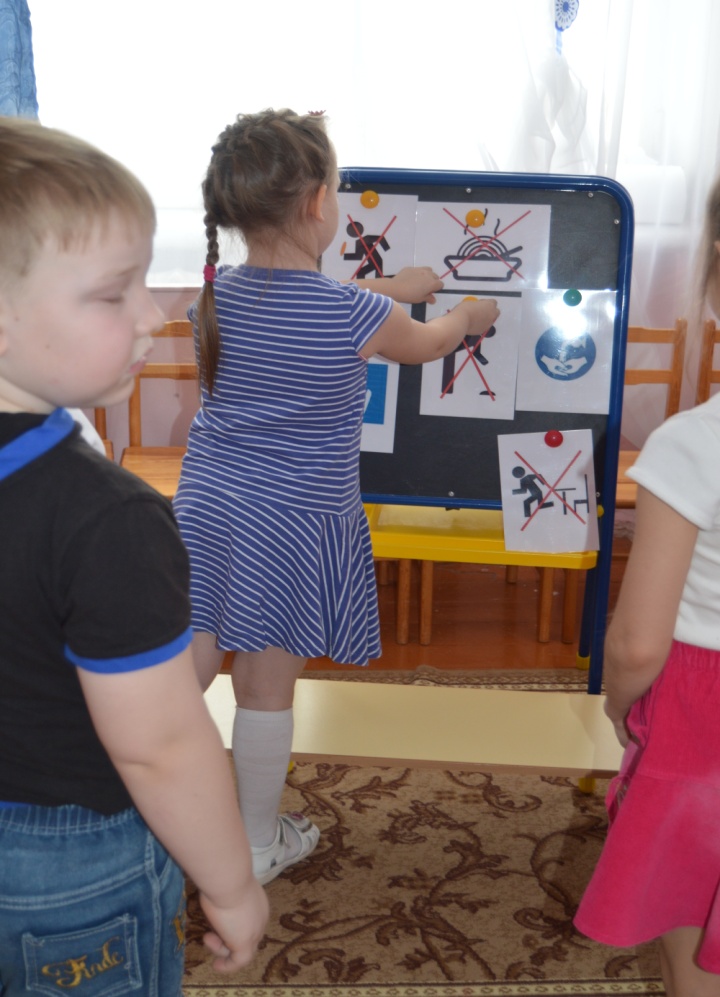 В: А теперь давайте повторим правила поведения во время приема пищи ( дети повторяют, опираясь на пиктограммы)В: Посмотрите, смайлик улыбается. четвертое испытание пройдено.Что у нас дальше по карте?Д:Микроскоп.В:Мы сейчас отправимся в  в научную лабораторию, где  проведем эксперимент .Скорее одеваемсяВ ученых превращаемся.( дети одевают шапочки на голову, садятся за стол, накрытый для опытов)В: Возьмите по ленте и приложите ее к одежде, рукам. Что вы видите?Д:Волоски, мусор, грязь.В:А теперь давайте кусочки этой же ленты посмотрим под микроскопом. Что вы видите?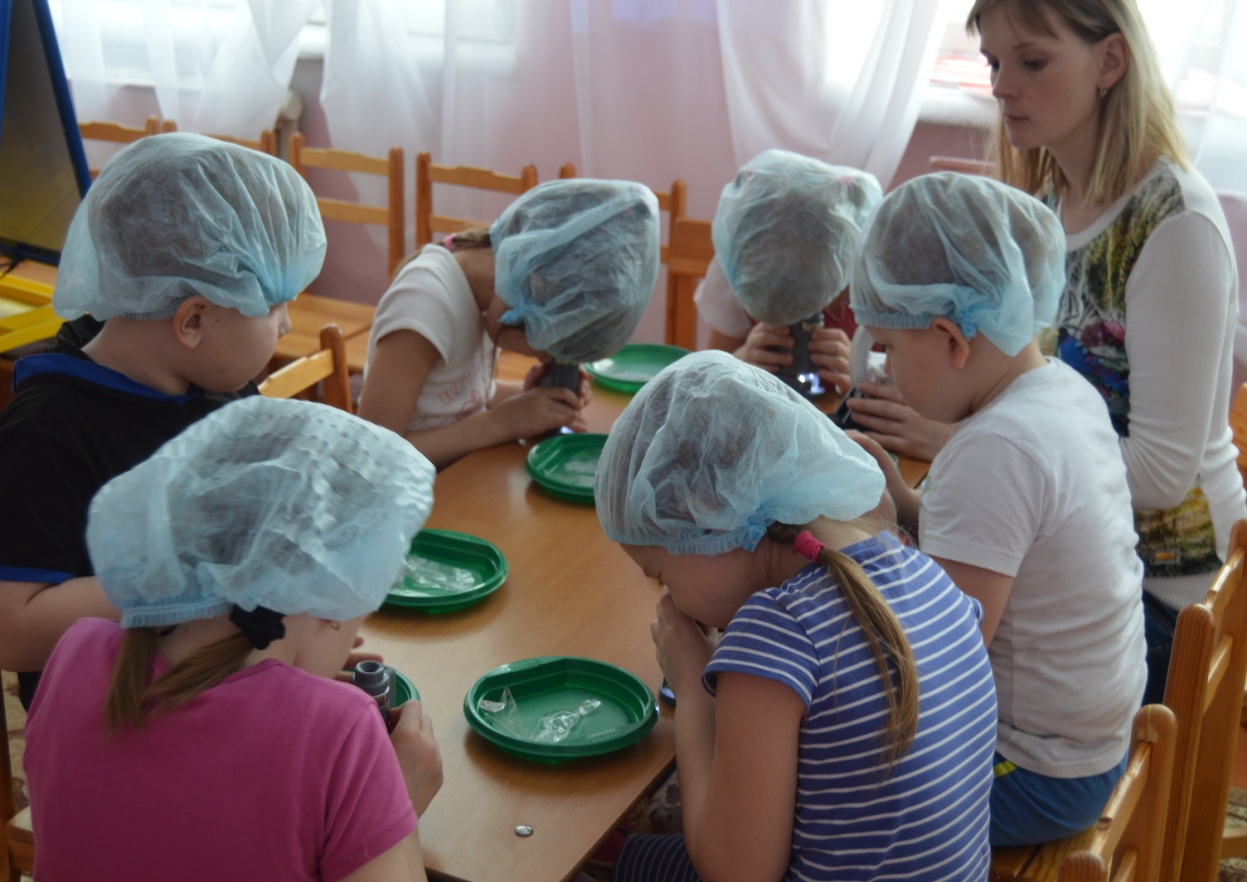 Д: Палочки, точки.В: Это микробы, которые настолько малы, что без помощи микроскопов их невозможно увидеть. Так почему же ребята обязательно мыть руки перед едой?Д:Чтобы смыть микробы.В:Да правильно, ребята, не забывайте чаще мыть руки с мылом.В: Посмотрите на карту, мы справились с заданием и нам осталось последнее испытание.Давайте пройдем и посмотрим, что же для нас приготовила злая волшебница.( дети подходят к столу)В: ( читает смайлик) Случайно порвалась картина                                       Составить ее части нужно                                        Работаем мы вместе, дружно                                         И получилась вдруг…В: А что получилось, мы узнаем, собрав пазл.Дети под музыку собирают пазл.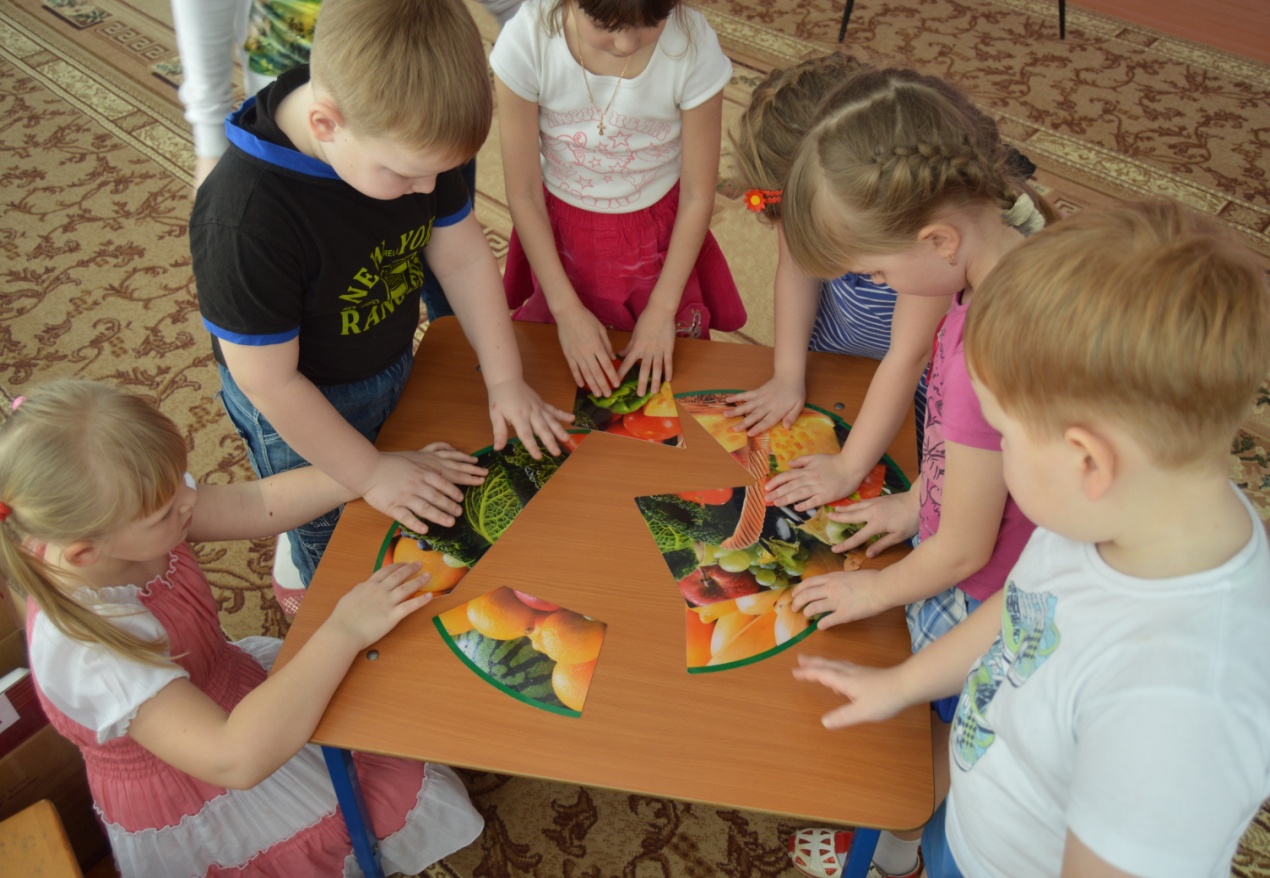 В: Что получилось?Д: Корзина с продуктами.В: А какие продукты в корзине?Д: Полезные.В: Правильно, полезные. Потому что для здоровья нам нужны только полезные продукты. Посмотрите на карту,вы справились со всеми заданиями?Д: Да.Раздается звук металлофона.В: Ребята, вы слышите этот звук?(да) Он означает, что чары злой волшебницы рухнули и здоровячки свободны.Включается запись здоровячков.В: Вам понравилось наше путешествие? Что нового вы узнали? Что понравилось больше всего? Что запомнилось? (ответы детей)В:А вот и посылка, которую передали здоровячки! 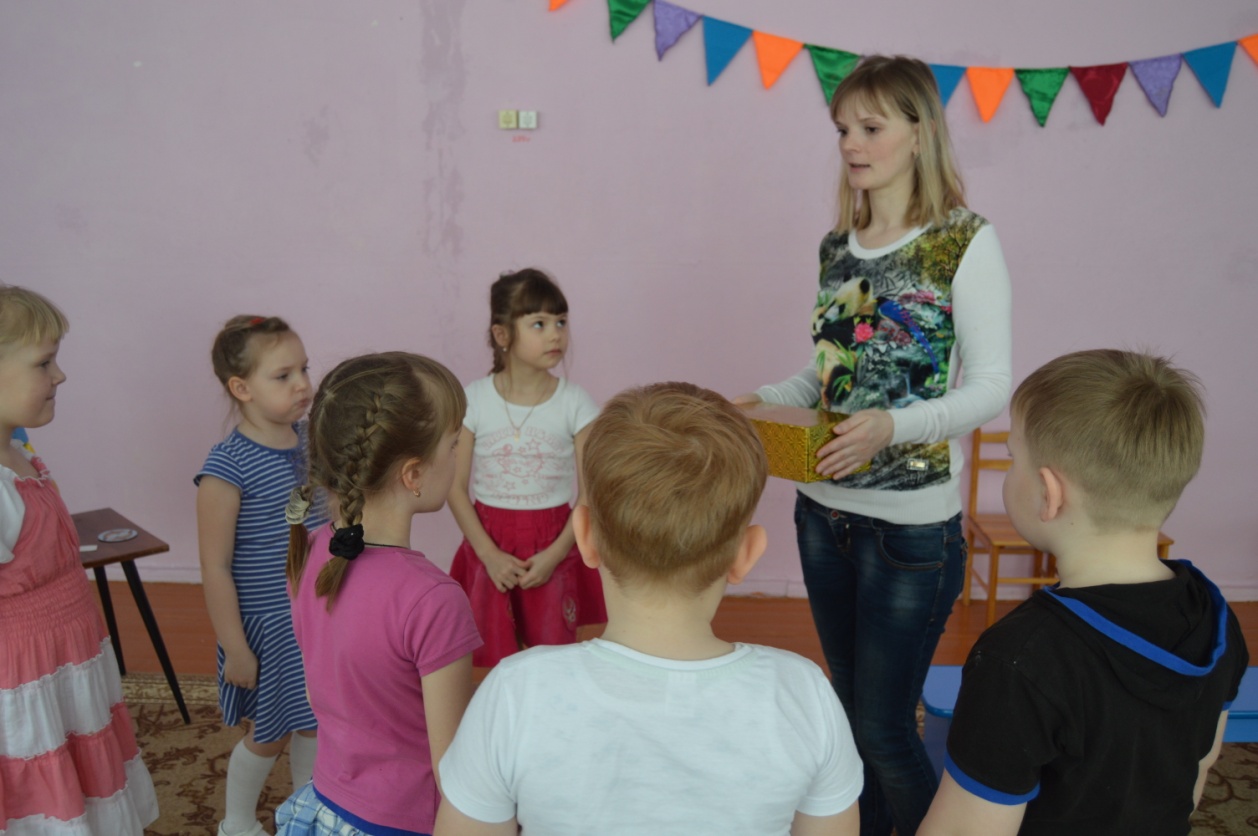 В:Вы все молодцы! Теперь вы все знаете о полезных продуктах и нам пора возвращаться куда?Д: В детский сад .В: Давайте попрощаемся с гостями.Дети прощаются и под музыку выходят из зала.